В новом учебном году более 1,5 тысяч студентов Югры будут получать образование за счет средств маткапиталаЗа все время действия программы материнского капитала 27 700 югорских родителей направили более 1 миллиарда 522 миллионов рублей на обучение детей. Из них 1 798 семей оплатили учебу в 2023 году, и это второе по популярности направление распоряжения маткапиталом после улучшения жилищных условий.Накануне нового учебного года напоминаем, материнским капиталом родители могут оплатить обучение ребенка в любых образовательных организациях: от детского сада до университета, продленку, занятия у репетитора, творческие кружки и спортивные секции, курсы иностранного языка и автошколу, а также общежитие на время учебы. Главное условие – у организации или индивидуального предпринимателя должна быть лицензия на образовательную деятельность.Чтобы родителям студентов было проще направить маткапитал на обучение, Отделение СФР по ХМАО – Югре заключило соглашения с 6 высшими учебными заведениями, с 11 организациями среднего профессионального образования и 260 детскими садами. Благодаря соглашениям вся информация об обучении ребенка предоставляется учебным заведением по запросу Социального фонда без участия заявителя. От родителей требуется только заявление о распоряжении маткапиталом, которое можно подать в личном кабинете на портале госуслуг или на сайте СФР. Кроме того, оплатить материнским капиталом можно не только первое, но и второе высшее образование.Потратить материнский капитал на образование детей можно при условии, что образовательное учреждение находится в России, а ребенок к началу обучения не достиг 25 лет. Использовать средства по данному направлению можно, когда ребенку, давшему право на материнский капитал, исполнится три года. До 3-летия малыша денежные средства можно использовать на дошкольное образование.Со списком учебных заведений, с которыми ОСФР по ХМАО – Югре заключил договора: – Индустриальный Институт ИндИ, филиал ФГБОУ ВО ЮГУ;– Нижневартовский Государственный Университет;– Сургутский государственный педагогический университет;– Сургутский Государственный Университет;– Ханты-Мансийская государственная медицинская академия;– Югорский Государственный Университет.Пошаговую инструкцию «Как подать заявление на направление маткапитала на образование» через портал Госулуг можно скачать здесь: https://sfr.gov.ru/files/branches/hmao/Instruktsiya_po_podache_zayavleniya_na_obrazovanie_-_kopiya.pdfИнформация предоставлена Пресс-службой ОСФР по ХМАО-Югре тел. 8(3467) 371 – 941 e-mail: 2204@027.pfr.ru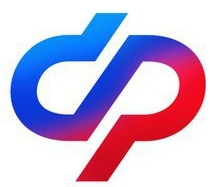 СОЦИАЛЬНЫЙФОНД РОССИИСоциальный фонд Российской Федерации       Отделение Социального фонда по ХМАО-ЮгреКлиентская служба (на правах отдела) в г.Белоярский